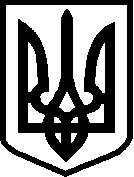 У К Р А Ї Н АВОРОНОВИЦЬКА  СЕЛИЩНА  РАДАВІННИЦЬКИЙ  РАЙОН    ВІННИЦЬКА  ОБЛАСТЬВИКОНАВЧИЙ  КОМІТЕТР І Ш Е Н Н Я  № 35918  жовтня 2017 року                                                                смт.ВороновицяПро розгляд заяви  Коропкіної  Анастасії Євгеніївни про прийняття сина  Зайонца  Євгенія Владиславовича – 04.06.2015  р.н. на позачергове відвідування ДНЗ “Ромашка ”.      Розглянувши заяву   Коропкіної  Анастасії Євгеніївни про прийняття сина  Зайонца  Євгенія Владиславовича – 04.06.2015  р.н. на позачергове відвідування ДНЗ “Ромашка ”,  у відповідності п. 3.9 Положення «Про порядок прийому та перебування дітей в дошкільних навчальних закладах смт.Вороновиця», керуючись статтею 34 Закону України „Про місцеве самоврядування в Україні”, виконавчий комітет селищної радиВ И Р І Ш И В:Зарахувати  позачергово на відвідування дитячого садка “ Ромашка ”:- Зайонца  Євгенія Владиславовича – 04.06.2015  р.н     СЕЛИЩНИЙ ГОЛОВА                                        О.Г.КОВІНЬКО